Sourcetitle of the document(Please use “Times New Roman” font with size “12”. In case of paragraph heading use Times New Roman in size 12 and “Bold” face. Please do not change the margins, spacing, tab settings and other formatting while writing your contributions.)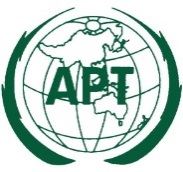 ASIA-PACIFIC TELECOMMUNITYDocument No:The 28th Meeting of the APT Wireless Group (AWG-28)AWG-28/INP-xx6 – 14 September 2021, Virtual/Online Meetingxx September 2021